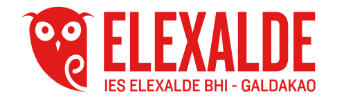 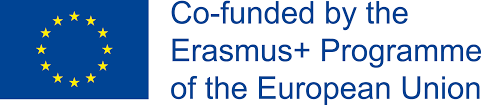 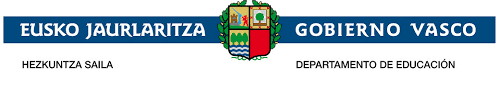 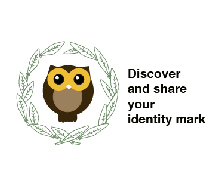 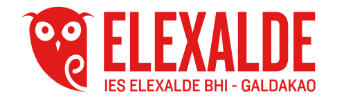 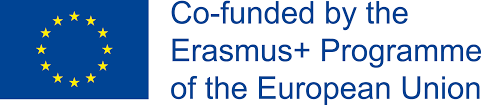 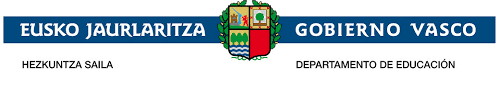 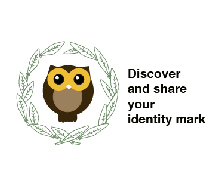 RECIPE Student´s name…………………………………………………………………………Final Mark………………………10-98-76-54-3-2Student´s markCONTENTThe recipe has been well explained. Students have used their own words. It is not a translation from Google translatorThe recipe has been explained although there some paragraphs which are translated from Google translator Copy paste. A translation from Google translator although there are some explanations prepared by studentsA Total translation from google translator from Google translator and it is difficult to understand it.EFFORTThere has been a big effort in the elaboration of the recipeThe effort has been O.K Little effortNot effort at allCOLLABORATIONThere has been a lot of collaboration between members of the familyJust a collaboration between members of the familyNot a lot of collaboration between members of the familyNot collaboration at allCreation of the  videoBoth audio and visual and well designed Audio and visual. Design O.KVisual no audio and very poor design Visual no audio and designed in a very quick wayUse of EnglishPronunciation and intonationVery good use of English with a good pronunciation and intonationUse of English, pronunciation and intonation acceptableProblems with the use of English pronunciation and intonationVery poor use of English and intonation. Communication broken Overall Excellent job Good jobPoor job Very poor job